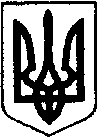 ШОСТКИНСЬКА РАЙОННА РАДАСЬОМЕ СКЛИКАННЯДВАДЦЯТЬ ДЕВʼЯТА СЕСІЯР І Ш Е Н Н Ям. Шосткавід 01 березня 2019 року Про звіт про виконання Районноїкомплексної програми «ОсвітаШосткинщини у 2016-2018 роках»Заслухавши звіт про виконання Районної комплексної програми «Освіта Шосткинщини у 2016-2018 роках», керуючись пунктом 16 частини першої статті 43 Закону України «Про місцеве самоврядування в Україні», районна рада вирішила:1. Звіт про виконання Районної комплексної програми «Освіта Шосткинщини у 2016-2018 роках» прийняти до відома (додається).2.   Рішення Шосткинської районної ради від 13 липня 2016 року «Про Районну комплексну програму «Освіта Шосткинщини у 2016-2018 роках» зняти з контролю. Голова									В.О. Долиняк